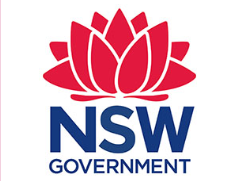 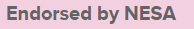 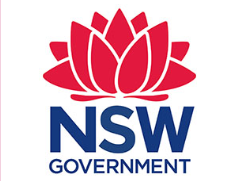 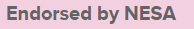 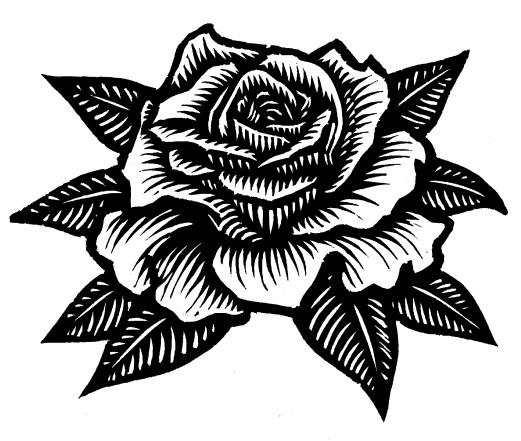 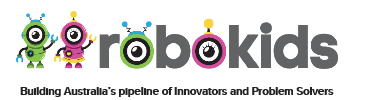 Dear Parents and Carers,We have invited the ROBOKIDs crew to come along to Rosebank Public school to work with our K-6 students and students from Upper Coopers Creek. ROBOKIDS run workshops throughout Australia and have highly experienced teachers looking to empower students by turning their natural curiosity into creative exploration using the WeDo 2.0 set and EV3 robot is as an instant engagement tool to enhance student’s skills in Science, Maths, Engineering, Digital Technology and Coding.Years K-2 will explore the key learning values of:Investigating, modelling and designing solutions. Engagement in Science and Maths in real and relevant situations.Programming using sequential, logical thought processes. Recognition of data and computational thinking.Collaboration and presentation skills. Years 3-6 will explore the key learning values of:Coding and programming.Enquiry based learning.Innovative and critical thinking.Curiosity and problem solving.We are looking forward to this very special event on Friday 26 July, 2019 at Rosebank PS 9:00am-2:45pm with a reduced price of $40 per student.Please complete the permission note below with $40 payment per child to the School office. ________________________________________________________________________________________________ Robokids Consent Form with $40 payment per childSignature:  __________________________________________      Date: ___________________I have read all of the information about the ROBOKIDS workshops happening at Rosebank PS on Friday 26 July, 2019.I give consent for my child/children__________________________________ (print names) to participate in the workshop.I understand that the cost is $40 per student for Years K-6 (full day workshop). I have enclosed payment/made an online payment with receipt no ______________________/will make a payment ASAP. (Please circle as relevant).